Сумська міська радаВиконавчий комітетРІШЕННЯВідповідно до пункту 3 статті 51 Бюджетного кодексу України, на виконання пункту 43 Порядку складання, розгляду, затвердження та основні вимоги до виконання кошторисів бюджетних установ, затвердженого постановою Кабінету Міністрів України від 28 лютого 2002 року                               № 228 (зі змінами), з метою встановлення цільових обсягів споживання енергоносіїв, керуючись статтею 40 Закону України «Про місцеве самоврядування в Україні», виконавчий комітет Сумської міської радиВИРІШИВ:Внести зміни до рішення виконавчого комітету Сумської міської ради від 12.11.2019 № 671 «Про затвердження на 2020 рік лімітів споживання енергоносіїв по службі у справах дітей Сумської міської ради»: Викласти в новій редакції додаток до рішення (додається).Контроль за виконання даного рішення покласти на заступника міського голови з питань діяльності виконавчих органів Дмітрєвскую А.І.Міський голова                                                                               О.М. ЛисенкоПодопригора 701-915Розіслати: Подопригорі В.В., Липовій С.А.                                                                                                                                                               Додаток                                                                                                                      до рішення виконавчого   комітету                                                                                               від 30.12.2020   №  615Лімітиспоживання теплової енергії, водопостачання та водовідведення, електричної енергії по службі у справах дітей Сумської міської ради на 2020 рікНачальник Управління «Службау справах дітей» Сумської міської ради                                                                                                            В.В. Подопригора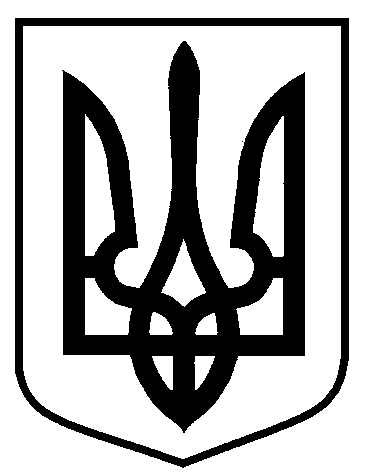 від 30.12.2020  № 615Про внесення змін до рішення виконавчого комітету Сумської міської ради від 12.11.2019 № 671 «Про затвердження на 2020 рік лімітів споживання енергоносіїв по службі у справах дітей  Сумської міської ради»№ Назва показниківОдиниця виміруСіченьЛютийБерезеньКвітеньТравеньЧервеньЛипеньСерпеньВересеньЖовтеньЛистопадГруденьВсього на рік1Теплова енергіяГкал3,3303,3302,2201,110-----0,5553,3303,33017,2052Водопостачання та водовідведенням312,8312,4224,1518,1514,4912,2812,2812,2812,4212,4213,1122,56179,393Електрична енергіякВт/год736,0692,8692,8606,2606,2519,6519,6519,6519,6736,0692,8736,07577,2